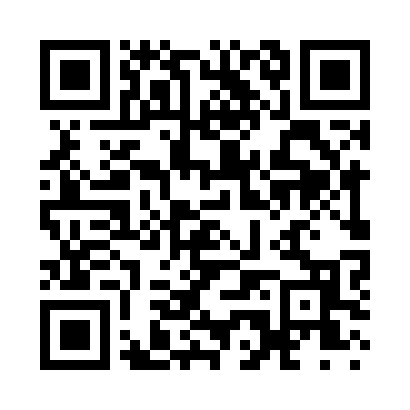 Prayer times for East Thompson, Connecticut, USAMon 1 Jul 2024 - Wed 31 Jul 2024High Latitude Method: Angle Based RulePrayer Calculation Method: Islamic Society of North AmericaAsar Calculation Method: ShafiPrayer times provided by https://www.salahtimes.comDateDayFajrSunriseDhuhrAsrMaghribIsha1Mon3:335:1612:514:548:2710:102Tue3:335:1612:514:548:2610:093Wed3:345:1712:524:548:2610:094Thu3:355:1712:524:548:2610:085Fri3:365:1812:524:548:2610:086Sat3:375:1912:524:548:2510:077Sun3:385:1912:524:548:2510:068Mon3:395:2012:524:548:2510:069Tue3:405:2112:534:548:2410:0510Wed3:415:2212:534:548:2410:0411Thu3:425:2212:534:548:2310:0312Fri3:435:2312:534:548:2310:0213Sat3:445:2412:534:548:2210:0114Sun3:455:2512:534:548:2110:0015Mon3:475:2512:534:548:219:5916Tue3:485:2612:534:548:209:5817Wed3:495:2712:534:548:199:5718Thu3:505:2812:544:548:199:5619Fri3:525:2912:544:548:189:5520Sat3:535:3012:544:538:179:5421Sun3:545:3112:544:538:169:5222Mon3:565:3212:544:538:159:5123Tue3:575:3312:544:538:159:5024Wed3:585:3312:544:538:149:4825Thu4:005:3412:544:528:139:4726Fri4:015:3512:544:528:129:4627Sat4:035:3612:544:528:119:4428Sun4:045:3712:544:518:109:4329Mon4:055:3812:544:518:099:4130Tue4:075:3912:544:518:089:4031Wed4:085:4012:544:508:069:38